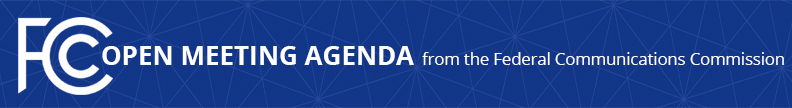 Media Contact: Will Wiquistwill.wiquist@fcc.govFor Immediate ReleaseFCC ANNOUNCES TENTATIVE AGENDA FOR OCTOBER OPEN MEETING  -- WASHINGTON, October 5, 2021—Federal Communications Commission Acting Chairwoman Jessica Rosenworcel announced that the items below are tentatively on the agenda for the October Open Commission Meeting scheduled for Tuesday, October 26, 2021:National Security Matter – The Commission will consider a national security matter. Updating Digital Television Table of Allotments – The Commission will consider an Order that will update the digital television Table of Allotments, and delete or revise rules rendered obsolete by the broadcast incentive auction and the digital television transition. (GN Docket No. 12-268)Selecting Third Round of Applicants for Connected Care Pilot Program – The Commission will consider a Public Notice announcing the third round of selections for the Commission’s Connected Care Pilot Program to provide Universal Service Fund support for health care providers making connected care services available directly to patients. (WC Docket No. 18-213)Disaster Communications Field Hearing – The Commission will conduct a virtual field hearing on communications recovery and resiliency during disasters.  The Commission will hear testimony about communications issues during and following Hurricane Ida and other recent disasters.  The FCC publicly releases the draft text of each item expected to be considered at the next Open Commission Meeting.  Drafts of items under consideration that involve specific national security, enforcement, or other sensitive predecisional information will not be publicly released or will be redacted to protect non-public information until after a vote by the Commission.  One-page cover sheets are included in the public drafts to help summarize each item.  All these materials will be available on the FCC’s Open Meeting page: www.fcc.gov/openmeeting. ###
Media Relations: (202) 418-0500 / ASL: (844) 432-2275 / Twitter: @FCC / www.fcc.gov This is an unofficial announcement of Commission action.  Release of the full text of a Commission order constitutes official action.  See MCI v. FCC, 515 F.2d 385 (D.C. Cir. 1974).